Математика на 05.05.20 Группа 14_О_УНКВыбор варианта из трех возможныхЗадание 1. Для транспортировки 45 тонн груза на 1300 км можно воспользоваться услугами одной из трех фирм-перевозчиков. Стоимость перевозки и грузоподъемность автомобилей для каждого перевозчика указана в таблице. Сколько рублей придется заплатить за самую дешевую перевозку?Решение.Рассмотрим все варианты.Для перевозки 45 тонн груза перевозчику A понадобится 13 автомобилей. Стоимость перевозки каждым из них составит 32  1300 = 41 600 руб. Полная стоимость перевозки 41 600  13 = 540 800 руб.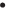 Для перевозки 45 тонн груза перевозчику Б понадобится 9 автомобилей. Стоимость перевозки каждым из них составит 41  1300 = 53 300 руб. Полная стоимость перевозки 53 300  9 = 479 700 руб.Для перевозки 45 тонн груза перевозчику В понадобится 4 автомобиля. Стоимость перевозки каждым из них составит 95  1300 = 123 500 руб. полная стоимость перевозки 123 500  4 = 494 000 руб.Стоимость самой дешевой перевозки составит 479 700 руб.Ответ: 479 700. Задание 2 Интернет-провайдер (компания, оказывающая услуги по подключению к сети Интернет) предлагает три тарифных плана.Пользователь предполагает, что его трафик составит 600 Мб в месяц и, исходя из этого, выбирает наиболее дешевый тарифный план. Сколько рублей заплатит пользователь за месяц, если его трафик действительно будет равен 600 Мб?Задание 3Для изготовления книжных полок требуется заказать 48 одинаковых стекол в одной из трех фирм. Площадь каждого стекла 0,25 . В таблице приведены цены на стекло, а также на резку стекол и шлифовку края. Сколько рублей будет стоить самый дешевый заказ?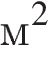 Задание 4Строительной фирме нужно приобрести 40 кубометров строительного бруса у одного из трех поставщиков. Какова наименьшая стоимость такой покупки с доставкой (в рублях)? Цены и условия доставки приведены в таблице.Задание 5От дома до дачи можно доехать на автобусе, на электричке или на маршрутном такси. В таблице показано время, которое нужно затратить на каждый участок пути. Какое наименьшее время потребуется на дорогу? Ответ дайте в часах.ПеревозчикСтоимость перевозки одним автомобилем
(руб. на 100 км)Грузоподъемность автомобилей
(тонн)А32003,5Б41005В950012Тарифный планАбонентская платаПлата за трафикПлан «0»Нет2,5 руб. за 1 МбПлан «500»550 руб. за 500 Мб трафика в месяц2 руб. за 1 Мб сверх 500 МбПлан «800»700 руб. за 800 Мб трафика в месяц1,5 руб. за 1 Мб сверх 800 МбФирмаЦена стекла (руб. за 1 м2)Резка и шлифовка (руб. за одно стекло)A42075Б44065В47055ПоставщикЦена бруса
(руб. за 1 м3)Стоимость доставкиДополнительные условияA420010200Б48008200При заказе на сумму больше 150 000 руб.
доставка бесплатноВ43008200При заказе на сумму больше 200 000 руб.
доставка бесплатно123АвтобусомОт дома до автобусной
станции — 15 минАвтобус в пути:
2 ч 15 мин.От остановки автобуса
до дачи пешком 5 мин.ЭлектричкойОт дома до станции железной
дороги — 25 мин.Электричка в пути:
1 ч 45 мин.От станции до дачи
пешком 20 мин.Маршрутным таксиОт дома до остановки маршрутного
такси — 25 мин.Маршрутное такси в дороге:
1 ч 35 мин.От остановки маршрутного такси
до дачи пешком 40 минут